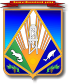 МУНИЦИПАЛЬНОЕ ОБРАЗОВАНИЕХАНТЫ-МАНСИЙСКИЙ РАЙОНХанты-Мансийский автономный округ – ЮграАДМИНИСТРАЦИЯ ХАНТЫ-МАНСИЙСКОГО РАЙОНАП О С Т А Н О В Л Е Н И Еот 14.02.2018                                                                                                  № 71г. Ханты-МансийскОб отмене постановления администрации Ханты-Мансийского района от 30 сентября 2013 года № 247 «Об утверждении муниципальной программы «Подготовка перспективных территорий для развития жилищного строительства Ханты-Мансийского района на 2014 – 2019 годы»В целях приведения муниципальных нормативных правовых актов Ханты-Мансийского района в соответствие с действующим законодательством и Уставом Ханты-Мансийского района:1. Признать утратившими силу с 1 января 2018 года постановления администрации Ханты-Мансийского района:	от 30 сентября 2013 года № 247 «Об утверждении муниципальной программы «Подготовка перспективных территорий для 
развития жилищного строительства Ханты-Мансийского района 
на 2014 – 2019 годы»;от 19 февраля 2014 года № 29 «О внесении изменений 
в постановление администрации Ханты-Мансийского района 
от 30 сентября 2013 года № 247 «Об утверждении муниципальной программы «Подготовка перспективных территорий для 
развития жилищного строительства Ханты-Мансийского района 
на 2014 – 2016 годы»;от 28 марта 2014 года № 56 «О внесении изменений в постановление администрации Ханты-Мансийского района от 30 сентября 2013 года 
№ 247 «Об утверждении муниципальной программы «Подготовка перспективных   территорий    для    развития    жилищного   строительстваХанты-Мансийского района на 2014 – 2016 годы»;от 22 сентября 2014 года № 252 «О внесении изменений 
в постановление администрации Ханты-Мансийского района 
от 30 сентября 2013 года № 247 «Об утверждении муниципальной программы «Подготовка перспективных территорий для 
развития жилищного строительства Ханты-Мансийского района 
на 2014 – 2016 годы»;от 30 сентября 2014 года № 282 «О внесении изменений 
в постановление администрации Ханты-Мансийского района 
от 30 сентября 2013 года № 247 «Об утверждении муниципальной программы «Подготовка перспективных территорий для 
развития жилищного строительства Ханты-Мансийского района 
на 2014 – 2016 годы»;от 21 октября 2014 года № 306 «О внесении изменений 
в постановление администрации Ханты-Мансийского района 
от 30 сентября 2013 года № 247 «Об утверждении муниципальной программы «Подготовка перспективных территорий для 
развития жилищного строительства Ханты-Мансийского района 
на 2014 – 2017 годы»;от 8 апреля 2015 года № 71 «О внесении изменений 
в постановление администрации Ханты-Мансийского района 
от 30 сентября 2013 года № 247 «Об утверждении муниципальной программы «Подготовка перспективных территорий для 
развития жилищного строительства Ханты-Мансийского района 
на 2014 – 2017 годы»;от 19 мая 2015 года № 97 «О внесении изменений в постановление администрации Ханты-Мансийского района от 30 сентября 2013 года 
№ 247 «Об утверждении муниципальной программы «Подготовка перспективных территорий для развития жилищного строительства Ханты-Мансийского района на 2014 – 2017 годы»;от 6 августа 2015 года № 172 «О внесении изменений 
в постановление администрации Ханты-Мансийского района 
от 30 сентября 2013 года № 247 «Об утверждении муниципальной программы «Подготовка перспективных территорий для 
развития жилищного строительства Ханты-Мансийского района 
на 2014 – 2017 годы»;от 23 октября 2015 года № 241 «О внесении изменений 
в постановление администрации Ханты-Мансийского района 
от 30 сентября 2013 года № 247 «Об утверждении муниципальной программы «Подготовка перспективных территорий для 
развития жилищного строительства Ханты-Мансийского района 
на 2014 – 2017 годы»;от 9 февраля 2016 года № 34 «О внесении изменений
в постановление администрации Ханты-Мансийского района 
от 30 сентября 2013 года № 247 «Об утверждении муниципальной программы «Подготовка перспективных территорий для 
развития жилищного строительства Ханты-Мансийского района 
на 2014 – 2017 годы»;от 29 февраля 2016 года № 62 «О внесении изменений 
в постановление администрации Ханты-Мансийского района 
от 30 сентября 2013 года № 247 «Об утверждении муниципальной программы «Подготовка перспективных территорий для 
развития жилищного строительства Ханты-Мансийского района 
на 2014 – 2017 годы»;от 18 марта 2016 года № 90 «О внесении изменений в постановление администрации Ханты-Мансийского района от 30 сентября 2013 года 
№ 247 «Об утверждении муниципальной программы «Подготовка перспективных территорий для развития жилищного строительства Ханты-Мансийского района на 2014 – 2018 годы»;от 21 июня 2016 года № 196 «О внесении изменений в постановление администрации Ханты-Мансийского района от 30 сентября 2013 года 
№ 247 «Об утверждении муниципальной программы «Подготовка перспективных территорий для развития жилищного строительства Ханты-Мансийского района на 2014 – 2018 годы»;от 5 августа 2016 года № 243 «О внесении изменений 
в постановление администрации Ханты-Мансийского района 
от 30 сентября 2013 года № 247 «Об утверждении муниципальной программы «Подготовка перспективных территорий для 
развития жилищного строительства Ханты-Мансийского района 
на 2014 – 2018 годы»;от 29 сентября 2016 года № 304 «О внесении изменений 
в постановление администрации Ханты-Мансийского района 
от 30 сентября 2013 года № 247 «Об утверждении муниципальной программы «Подготовка перспективных территорий для
развития жилищного строительства Ханты-Мансийского района 
на 2014 – 2018 годы»;от 8 ноября 2016 года № 353 «О внесении изменений 
в постановление администрации Ханты-Мансийского района 
от 30 сентября 2013 года № 247 «Об утверждении муниципальной программы «Подготовка перспективных территорий для
развития жилищного строительства Ханты-Мансийского района 
на 2014 – 2018 годы»;от 16 декабря 2016 года № 448 «О внесении изменений 
в постановление администрации Ханты-Мансийского района 
от 30 сентября 2013 года № 247 «Об утверждении муниципальной программы «Подготовка перспективных территорий для 
развития жилищного строительства Ханты-Мансийского района 
на 2014 – 2019 годы»;от 12 января 2017 года № 5 «О внесении изменений в постановление администрации Ханты-Мансийского района от 30 сентября 2013 года 
№ 247 «Об утверждении муниципальной программы «Подготовка перспективных территорий для развития жилищного строительства Ханты-Мансийского района на 2014 – 2019 годы»;от 2 марта 2017 года № 56 «О внесении изменений в постановление администрации Ханты-Мансийского района от 30 сентября 2013 года 
№ 247 «Об утверждении муниципальной программы «Подготовка перспективных территорий для развития жилищного строительства Ханты-Мансийского района на 2014 – 2019 годы»;от 4 апреля 2017 года № 80 «О внесении изменений в постановление администрации Ханты-Мансийского района от 30 сентября 2013 года 
№ 247 «Об утверждении муниципальной программы «Подготовка перспективных территорий для развития жилищного строительства Ханты-Мансийского района на 2014 – 2019 годы»;от 29 июня 2017 года № 184 «О внесении изменений в постановление администрации Ханты-Мансийского района от 30 сентября 2013 года 
№ 247 «Об утверждении муниципальной программы «Подготовка перспективных территорий для развития жилищного строительства Ханты-Мансийского района на 2014 – 2019 годы»;от 9 октября 2017 года № 265 «О внесении изменений 
в постановление администрации Ханты-Мансийского района 
от 30 сентября 2013 года № 247 «Об утверждении муниципальной программы «Подготовка перспективных территорий для 
развития жилищного строительства Ханты-Мансийского района 
на 2014 – 2019 годы»;от 29 декабря 2017 года № 405 «О внесении изменений 
в постановление администрации Ханты-Мансийского района 
от 30 сентября 2013 года № 247 «Об утверждении муниципальной программы «Подготовка перспективных территорий для 
развития жилищного строительства Ханты-Мансийского района 
на 2014 – 2019 годы».2. Опубликовать настоящее постановление в газете «Наш район» 
и разместить на официальном сайте администрации Ханты-Мансийского района.3. Контроль за выполнением постановления возложить 
на заместителя главы Ханты-Мансийского района, директора департамента строительства, архитектуры и ЖКХ.Глава Ханты-Мансийского района                                               К.Р.Минулин